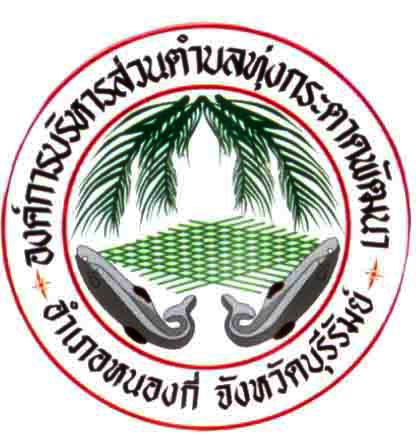 คู่มือการปฏิบัติงานกระบวนการจัดการเรื่องร้องเรียนการทุจริต/แจ้งเบาะแสด้านการทุจริตและประพฤติมิชอบศูนย์ปฏิบัติการต่อต้านทุจริต  องค์การบริหารส่วนตำบลทุ่งกระตาดพัฒนาตำบลทุ่งกระตาดพัฒนา  อำเภอหนองกี่  จังหวัดบุรีรัมย์คำนำ	ศูนย์ปฏิบัติการต่อต้านการทุจริต  องค์การบริหารส่วนตำบลทุ่งกระตาดพัฒนา  มีบทบาทหน้าที่หลักในการกำหนดทิศทาง  วางกรอบการดำเนินงานการป้องกันและปราบปรามการทุจริต  และประพฤติมิชอบการส่งเสริมและคุ้มครองจริยธรรมของส่วนราชการให้สอดคล้องกับยุทธศาสตร์ชาติว่าด้วยการป้องกันและปราบปรามการทุจริต  เพื่อใช้เป็นเครื่องมือสำคัญในการสร้างการมีส่วนร่วมจากทุกภาคีเครือข่าย  ด้านการป้องกันและปราบปรามการทุจริตคอร์รัปชั่น  การส่งเสริมและคุ้มครองจริยธรรมทั้งภาครัฐ  ภาคเอกชน  โดยร่วมกำหนดเป้าหมายการพัฒนากลยุทธ์ไปสู่การปฏิบัติตามแผนงาน/โครงการที่วางไว้ไปสู่เป้าหมายเดียวกัน  คือความสำเร็จอย่างมีประสิทธิภาพ  และประสิทธิผล  นอกจากนี้ยังมีหน้าที่สำคัญในการประสาน  ติดตามหน่วยงานที่เกี่ยวข้องเกี่ยวกับการจัดการเรื่องร้องเรียนการทุจริต  และประพฤติมิชอบจากช่องทางการร้องเรียนของศูนย์ปฏิบัติการต่อต้านการทุจริต 4 ช่องทาง  ประกอบด้วย ร้องเรียนด้วยตนเอง ณ องค์การบริหารส่วนตำบลทุ่งกระตาดพัฒนา  เว็บไซต์องค์การบริหารส่วนตำบลทุ่งกระตาดพัฒนา  เฟซบุ๊คองค์การบริหารส่วนตำบลทุ่งกระตาดพัฒนา  กล่องรับเรื่องร้องเรียนการทุจริตบริเวณองค์การบริหารส่วนตำบลทุ่งกระตาดพัฒนา  		ในปีงบประมาณ พ.ศ. 2565  ศูนย์ปฏิบัติการต่อต้านการทุจริต องค์การบริหารส่วนตำบล   ทุ่งกระตาดพัฒนา  ได้ทบทวนคู่มือการปฏิบัติงานกระบวนการจัดการเรื่องร้องเรียน/แจ้งเบาะแสด้านการทุจริตและประพฤติมิชอบเพื่อเป็นวิธีปฏิบัติงาน (Work Instruction)  สอดรับกับกระบวนการจัดการเรื่องร้องเรียน/ร้องทุกข์ของสำนักงานปลัด องค์การบริหารส่วนตำบลทุ่งกระตาดพัฒนา  หวังเป็นอย่างยิ่งว่าคู่มือการปฏิบัติงานกระบวนการจัดการเรื่องร้องเรียนการทุจริต/แจ้งเบาะแสด้านการทุจริตและประพฤติมิชอบ  จะเป็นประโยชน์สำหรับหน่วยงาน  และบุคลากรผู้ปฏิบัติงานที่จะนำไปเป็นมาตรฐานอย่างมีคุณภาพ							  องค์การบริหารส่วนตำบลทุ่งกระตาดพัฒนาบทที่ 1บทนำ1.  หลักการและเหตุผล	ศูนย์ปฏิบัติการต่อต้านการทุจริตองค์การบริหารส่วนตำบลทุ่งกระตาดพัฒนา  มีบทบาทหน้าที่หลักในการกำหนดทิศทางวางกรอบการดำเนินงานป้องกันและปราบปรามการทุจริตและประพฤติมิชอบ  การส่งเสริม และคุ้มครองจริยธรรมของส่วนราชการให้สอดคล้องกับยุทธศาสตร์ชาติว่าด้วยการป้องกันและปราบปรามการทุจริต  เพื่อใช้เป็นเครื่องมือสำคัญในการสร้างการมีส่วนร่วมจากทุกภาคีเครือข่ายด้านการป้องกันและปราบปรามการทุจริตคอร์รัปชั่น  การส่งเสริมและคุ้มครองจริยธรรมบุคลากรองค์การบริหารส่วนตำบลทุกระดับ  กำหนดมาตรการปลูกจิตสำนึก  ป้องกัน ปราบปราม และสร้างเครือข่ายในการป้องกันและปราบปรามการทุจริต  มุ่งเน้นป้องกันการทุจริตโดยร่วมกำหนดเป้าหมายการพัฒนากลยุทธ์การป้องกันการส่งเสริมและคุ้มครองจริยธรรมไปสู่การปฏิบัติตามแผนงานโครงการที่วางไว้ไปสู่เป้าหมายเดียวกัน คือ  ความสำเร็จอย่างมีประสิทธิภาพ และประสิทธิผล  ประชาชนได้รับบริการที่ดี  มีความพึงพอใจ เชื่อมั่น และศรัทธาต่อการบริหารราชการของหน่วยงาน  นำไปสู่ค่าดัชนีภาพลักษณ์ของประเทศไทย (CPI : Corruption Perception Index)  นอกจากนี้ยังมีหน้าที่สำคัญในการรับแจ้งเบาะแสและเรื่องร้องเรียน  ประสาน  ติดตามหน่วยงานที่เกี่ยวข้องกับการจัดการเรื่องร้องเรียนทุจริตและประพฤติมิชอบ  จากช่องทางการร้องเรียนของศูนย์ปฏิบัติการต่อต้านการทุจริตโดยมี 4 ช่องทาง  ประกอบด้วย 1.1  ด้วยตนเอง องค์การบริหารส่วนตำบลทุ่งกระตาดพัฒนา  หมู่ 6  ตำบลทุ่งกระตาดพัฒนา  อำเภอหนองกี่  จังหวัดบุรีรัมย์     1.2  เว็บไซต์องค์การบริหารส่วนตำบลทุ่งกระตาดพัฒนา www.tungkratadpatthana.go.th/ 1.3  เฟสบุ๊ค  “องค์การบริหารส่วนตำบลทุ่งกระตาดพัฒนา”  1.4  กล่องรับเรื่องร้องเรียนการทุจริตในองค์การบริหารส่วนตำบลทุ่งกระตาดพัฒนาในส่วนการปฏิบัติงาน  ดำเนินการตามกระบวนงานจัดการร้องเรียน/ร้องทุกข์  ที่สอดคล้องกับพระราชกฤษฎีกา  ว่าด้วยหลักเกณฑ์และวิธีการบริหารกิจการบ้านเมืองที่ดี พ.ศ. 2546  มาตรา 38  กำหนดว่า  “เมื่อส่วนราชการใดได้รับการติดต่อสอบถามเป็นหนังสือจากประชาชน  หรือส่วนราชการด้วยกันเกี่ยวกับงานที่อยู่ในอำนาจหน้าที่ของส่วนราชการนั้น  ให้เป็นหน้าที่ของส่วนราชการนั้นที่จะต้องตอบคำถามหรือแจ้งการดำเนินการให้ทราบภายใน 15 วัน หรือภายในระยะเวลาที่กำหนดบนพื้นฐานของหลักธรรมาภิบาล (Good Governance)  ซึ่งอำนาจหน้าที่ดำเนินการเกี่ยวกับข้อร้องเรียนการทุจริต  การปฏิบัติหรือการละเว้นการปฏิบัติหน้าที่โดยมิชอบของเจ้าหน้าที่ส่วนราชการ  จึงเป็นเรื่องที่ศูนย์ปฏิบัติการต่อต้านการทุจริต  องค์การบริหารส่วนตำบลทุ่งกระตาดพัฒนา  จำเป็นต้องดำเนินการเพื่อตอบสนองความต้องการของประชาชน  นอกจากนี้ยังได้บูรณาการร่วมกับศูนย์จัดการเรื่องร้องเรียน/ร้องทุกข์  ศูนย์ยุติธรรมตำบลทุ่งกระตาดพัฒนา  เพื่อให้แนวทางการดำเนินงานเป็นไปในทิศทางเดียวกัน  เกิดเป็นรูปธรรม  มีมาตรฐาน  และมีประสิทธิภาพและประสิทธิผล  สามารถแก้ไขปัญหาของประชาชนสร้างภาพลักษณ์และความเชื่อมั่น  ตอบสนองความต้องการของประชาชนเป็นสำคัญ  ภายใต้การอภิบาลระบบการรับเรื่องราวร้องเรียน/ร้องทุกข์  คือการป้องกัน  ส่งเสริม  การรักษา และการฟื้นฟูบนพื้นฐานของหลักธรรมาภิบาล (Good Governance)  ของระบบอย่างสูงสุดและยั่งยืนต่อไป2/2.  วัตถุประสงค์...- 2 -2.  วัตถุประสงค์	2.1  เพื่อให้บุคลากรผู้เกี่ยวข้อง  หรือเจ้าหน้าที่ผู้รับผิดชอบสามารถนำไปเป็นกรอบแนวทางการดำเนินงานให้เกิดรูปธรรม  ปฏิบัติงานตามมาตรฐานกระบวนการจัดการเรื่องร้องเรียน/แจ้งเบาะแส  ด้านการทุจริตและประพฤติมิชอบได้อย่างมีประสิทธิภาพ	2.2  เพื่อให้มั่นใจว่ากระบวนการจัดการเรื่องร้องเรียน/แจ้งเบาะแสด้านการทุจริต  และประพฤติมิชอบใช้เป็นแนวทางการปฏิบัติงานตามขั้นตอนที่สอดคล้องกับข้อกำหนด  ระเบียบ  หลักเกณฑ์ และกฎหมายที่เกี่ยวข้องกับการจัดการเรื่องร้องเรียน/ร้องทุกข์ อย่างครบถ้วนและมีประสิทธิภาพ	2.3  เพื่อเป็นหลักฐานแสดงขั้นตอนและวิธีการปฏิบัติงานที่สามารถถ่ายทอดให้กับผู้เข้ามาปฏิบัติงานใหม่  พัฒนาให้การทำงานเป็นมืออาชีพ  รวมทั้งแสดงหรือเผยแพร่ให้กับบุคคลภายนอก หรือผู้ให้บริการสามารถเข้าใจและใช้ประโยชน์จากกระบวนการที่มีอยู่  รวมถึงเสนอแนะ  ปรับปรุงกระบวนการในการปฏิบัติงาน	2.4  เพื่อพิทักษ์สิทธิของประชาชนและผู้ร้องเรียน/แจ้งเบาะแส  ตามหลักธรรมาภิบาล (Good Governance)3.  บทบาทหน้าที่ของหน่วยงานที่รับผิดชอบ	มีบทบาทหน้าที่ในการดำเนินการเสริมสร้างความเข้มแข็งและเป็นเครือข่ายสำคัญในการขับเคลื่อนนโยบายและมาตรการต่าง ๆ ในการต่อต้านการทุจริตในองค์กร  รวมทั้งบูรณาการเชื่อมโยงกับศูนย์ปฏิบัติการต่อต้านการทุจริตคอรัปชั่น	3.1  เสนอแนะแก่หัวหน้าส่วนราชการเกี่ยวกับการป้องกันและปราบปรามการทุจริตและประพฤติมิชอบของส่วนราชการ  รวมทั้งจัดทำแผนปฏิบัติการป้องกันและปราบปรามการทุจริตและประพฤติมิชอบของส่วนราชการให้สอดคล้องกับยุทธศาสตร์ว่าด้วยการป้องกันและปราบปรามการทุจริต  และนโยบายของรัฐบาลที่เกี่ยวข้อง	3.2  ประสาน  เร่งรัด  และกำกับให้หน่วยงานในสังกัดดำเนินการตามแผนปฏิบัติการป้องกันและปราบปรามการทุจริตและประพฤติมิชอบของส่วนราชการ	3.3  ดำเนินการเกี่ยวกับข้อร้องเรียนการทุจริต  การปฏิบัติหรือการละเว้นการปฏิบัติหน้าที่โดยมิชอบของเจ้าหน้าที่ในส่วนราชการ	3.4  คุ้มครองจริยธรรมตามประมวลจริยธรรมข้าราชการ พนักงานส่วนท้องถิ่น	3.5  ประสานงานที่เกี่ยวข้องกับการป้องกันและปราบปรามการทุจริตและประพฤติชอบและการคุ้มครองจริยธรรมกับหน่วยงานที่เกี่ยวข้อง	3.6  ติดตาม  ประเมินผล  และจัดทำรายงานการป้องกันและปราบปรามการทุจริตและประพฤติมิชอบและการคุ้มครองจริยธรรม เสนอหัวหน้าส่วนราชการและหน่วยงานที่เกี่ยวข้อง	3.7  ปฏิบัติงาน  สนับสนุนการปฏิบัติงานของหน่วยงานที่เกี่ยวข้อง  หรือที่ได้รับมอบหมาย3/4.  การร้องเรียน...- 3 -4.  การร้องเรียน/แจ้งเบาะแส4.1  ด้วยตนเอง องค์การบริหารส่วนตำบลทุ่งกระตาดพัฒนา  หมู่ 5 ตำบลทุ่งกระตาดพัฒนา  อำเภอหนองกี่  จังหวัดบุรีรัมย์     4.2  เว็บไซต์องค์การบริหารส่วนตำบลทุ่งกระตาดพัฒนา www.tungkratadpatthana.go.th4.3  เฟสบุ๊ค  “องค์การบริหารส่วนตำบลทุ่งกระตาดพัฒนา”  4.4  กล่องรับเรื่องร้องเรียนการทุจริตในองค์การบริหารส่วนตำบลทุ่งกระตาดพัฒนา5.  หลักเกณฑ์ในการรับเรื่องร้องเรียน/แจ้งเบาะแสด้านการทุจริตและประพฤติมิชอบ	5.1  ชื่อ - ที่อยู่ของผู้ร้องเรียน/ผู้แจ้งเบาะแส	5.2  วัน เดือน ปี  ของหนังสือร้องเรียน/แจ้งเบาะแส	5.3  ข้อเท็จจริง หรือพฤติการณ์ประกอบเรื่องร้องเรียน/แจ้งเบาะแส  ปรากฏอย่างชัดเจน ว่ามีมูลข้อเท็จจริง หรือชี้ช่องทางการแจ้งเบาะแสเกี่ยวกับการทุจริตของเจ้าหน้าที่/หน่วยงานชัดแจ้งเพียงพอที่จะสามารถดำเนินการสืบสวน/สอบวนได้	5.4  ระบุพยานเอกสาร  พยานวัตถุ และพยานบุคคล (ถ้ามี) **ใช้ถ้อยคำสุภาพหรือข้อความสุภาพ4/6.  แผนผังกระบวนการ...- 4 –6.  แผนผังกระบวนการจัดการเรื่องร้องเรียน/แจ้งเบาะแสด้านการทุจริตและประพฤติมิชอบกระบวนการจัดการเรื่องร้องเรียน/ร้องทุกข์ยุติเรื่อง		     	          ไม่ยุติเรื่อง5/7.  ขั้นตอนการปฏิบัติงาน...- 5 -7.  ขั้นตอนการปฏิบัติงาน	7.1  เจ้าหน้าที่ศูนย์ปฏิบัติการต่อต้านการทุจริต  องค์การบริหารส่วนตำบลทุ่งกระตาดพัฒนา  รับเรื่องร้องเรียน/แจ้งเบาะแสด้านการทุจริตและประพฤติมิชอบจากช่องทางการร้องเรียน 4 ช่องทาง	7.2  เจ้าหน้าที่ศูนย์ปฏิบัติการต่อต้านการทุจริต  คัดแยกหนังสือ  วิเคราะห์เนื้อหาของเรื่องร้องเรียน/แจ้งเบาะแสด้านการทุจริตและประพฤติมิชอบ	7.3  เจ้าหน้าที่ศูนย์ปฏิบัติการต่อต้านการทุจริต  สรุปความเห็นเสนอและจัดทำหนังสือถึงผู้บังคับบัญชาเหนือขึ้นไป  ทราบและพิจารณา	7.4  เจ้าหน้าที่ศูนย์ปฏิบัติการต่อต้านการทุจริต  ส่งเรื่องให้หน่วยงานที่เกี่ยวข้องดำเนินการ/ตอบข้อซักถาม  ชี้แจงข้อเท็จจริง	7.5  เจ้าหน้าที่ศูนย์ปฏิบัติการต่อต้านการทุจริต  แจ้งผู้ร้องเรียน/ร้องทุกข์  เพื่อทราบเบื้องต้นภายใน 15 วัน	7.6  เจ้าหน้าที่ศูนย์ปฏิบัติการต่อต้านการทุจริต  รับรายงานและติดตามความก้าวหน้าผลการดำเนินงานจากหน่วยงานที่เกี่ยวข้อง	7.7  เจ้าหน้าที่ศูนย์ปฏิบัติการต่อต้านการทุจริต  เก็บข้อมูลในระบบสารบรรณ  เพื่อการประมวลผลและสรุปวิเคราะห์เสนอผู้บริหาร	7.8  เจ้าหน้าที่ศูนย์ปฏิบัติการต่อต้านการทุจริต  จัดเก็บเรื่อง8.  การรับและตรวจสอบข้อร้องเรียน/แจ้งเบาะแสด้านการทุจริตและประพฤติมิชอบ	ดำเนินการรับและติดตามตรวจสอบข้อร้องเรียน/แจ้งเบาะแสด้านการทุจริตและประพฤติมิชอบที่เข้ามายังหน่วยงานจากช่องทางต่าง ๆ โดยมีข้อปฏิบัติตามที่กำหนด ดังนี้6/แบบคำร้องเรียน...แบบคำร้องเรียน/แจ้งเบาะแสการทุจริตและประพฤติมิชอบที่ทำการองค์การบริหารส่วนตำบลทุ่งกระตาดพัฒนา 					      อำเภอหนองกี่  จังหวัดบุรีรัมย์  31210วันที่...............เดือน.................................พ.ศ.....................เรื่อง  ..........................................................................................เรียน  นายกองค์การบริหารส่วนตำบลทุ่งกระตาดพัฒนา		ข้าพเจ้า................................................................อายุ...................ปี  อยู่บ้านเลขที่.....................หมู่............ตำบล.........................................อำเภอ............................................จังหวัด............................................โทร....................................  อาชีพ.....................................เลขที่บัตรประจำตัวประชาชน...................................... ออกโดย.......................................วันออกบัตร........................................วันหมดอายุ...............................................มีความประสงค์ขอร้องเรียน/แจ้งเบาะแสการต่อต้านการทุจริต  เพื่อให้องค์การบริหารส่วนตำบลทุ่งกระตาดพัฒนา  พิจารณาดำเนินการตรวจสอบหรือช่วยเหลือและแก้ไขปัญหาในเรื่อง..................................................................................................................................................................................................................................................................................................................................................................		ทั้งนี้ ข้าพเจ้าขอรับรองว่า  คำร้องเรียน/แจ้งเบาะแสการต่อต้านการทุจริตตามขั้นต้น  เป็นจริงทุกประการ  โดยข้าพเจ้าขอส่งเอกสารหลักฐานประกอบการร้องเรียน/ร้องทุกข์ (ถ้ามี)  ได้แก่		1.  ............................................................................................................  จำนวน...............ชุด		2.  ............................................................................................................  จำนวน...............ชุด		3.  ............................................................................................................  จำนวน...............ชุด		จึงเรียนมาเพื่อโปรดพิจารณาดำเนินการต่อไปลงชื่อ				ผู้ยื่นคำร้อง		ลงชื่อ				เจ้าหน้าที่      (...............................................)			      (..............................................)เรียน  ปลัดองค์การบริหารส่วนตำบลทุ่งกระตาดพัฒนาเรียน  นายกองค์การบริหารส่วนตำบลทุ่งกระตาดพัฒนา...................................................................		............................................................................................................................................		..........................................................................ลงชื่อ						ลงชื่อ       (................................................)			(....................................................)ตำแหน่ง....................................................		ตำแหน่ง.........................................................	ความเห็นของ นายกอบต.ทุ่งกระตาดพัฒนา…………………………………………………………………………………………………………(นางสาวอำพร ทิพย์ลม)               นายกองค์การบริหารส่วนตำบลทุ่งกระตาดพัฒนาช่องทางความถี่ในการตรวจสอบช่องทางระยะเวลาดำเนินการรับข้อร้องเรียน เพื่อประสานหาทางแก้ไขหมายเหตุร้องเรียนด้วยตนเองผ่านกล่องรับเรื่องร้องเรียนทุกวันภายใน  15 วันทำการร้องเรียนผ่านตู้ไปรษณีย์ทุกวันภายใน  15 วันทำการร้องเรียนผ่านเว็บไซต์ทุกวันภายใน  15 วันทำการร้องเรียนผ่านทางเฟสบุ๊คทุกวันภายใน  15 วันทำการ